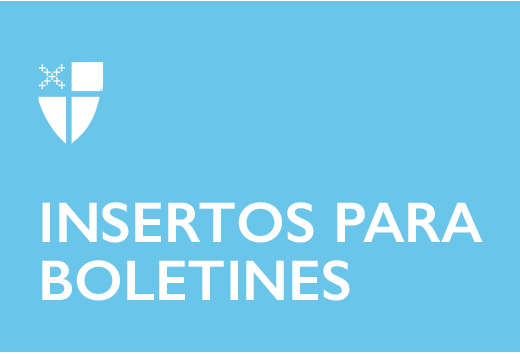 5 de mayo de 2024 – Pascua 6 (B) Nominados para el 28º Obispo PresidenteEl Comité Nominador Conjunto para la Elección del Obispo Presidente anunció April 2 los nombres de los obispos que nominará para suceder al Obispo Presidente Michael Curry.El Rvdmo. J. Scott Barker, Obispo de NebraskaEl Rvdmo. Daniel G.P. Gutiérrez, Obispo de PennsylvaniaEl Rvdmo. Sean Rowe, Obispo del Northwestern Pennsylvania y Western New YorkEl Rvdmo. Robert Wright, Obispo de AtlantaUna vez cerrado el período de presentación de candidaturas del 3 al 15 de abril, la JNCPB anunció que había recibido una candidatura. El obispo a continuación fue investigado a través del mismo proceso de verificación de antecedentes y referencias utilizado para sus nominados, como lo requiere el Canon I.2.1.d. Los cánones de la Iglesia Episcopal no permiten nominaciones desde el pleno de la Convención General.La Rvdma. Dede Duncan-Probe, Obispa de Central New YorkLos miembros del comité comenzaron a trabajar juntos en el otoño de 2021. En mayo de 2022 se llevó a cabo una encuesta en la Iglesia para conocer las aptitudes, cualidades y dones más deseados en su próximo obispo presidente, considerando cómo podrían ser la Iglesia y el mundo en la próxima década. Los miembros utilizaron las 6,092 respuestas, junto con horas de conversación y oraciones, para elaborar un “Perfil para la elección del 28º Obispo Presidente”.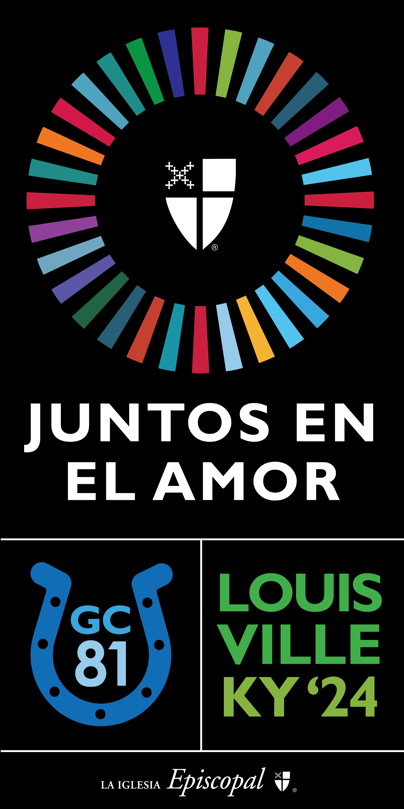 En mayo de 2023, el comité invitó a los miembros de la Iglesia a sugerir obispos que debían considerar. Entre el 15 de mayo y el 15 de julio, 111 episcopales presentaron nombres de obispos. Hubo algunas duplicaciones entre las sugerencias. Los obispos también podían proponerse a sí mismos, aunque ninguno lo hizo.El comité invitó a todos los obispos nombrados a participar en el proceso de discernimiento. Los que aceptaron proporcionaron información biográfica, referencias y respuestas escritas y en video a varias preguntas. Se les entrevistó a través de Zoom. En enero, los miembros decidieron a qué obispos invitar a reunirse con ellos durante un retiro presencial que tuvo lugar del 18 al 23 de marzo en el Centro de conferencias Lake Logan de la diócesis episcopal de Carolina del Norte occidental. Al término de esa reunión, el comité llegó a un discernimiento sobre la lista final de nominados.Para obtener más información, contáctese con el comité en pb28@episcopalchurch.org. Más información en https://generalconvention.org/nominados-para-el-28o-obispo-presidente/.